PHSCE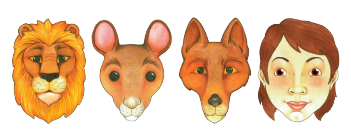 Lesson 4Our objective this week is to know what is meant by the words aggressive, passive and assertive.Read the story of the Lion, Mouse, Fox and Human. Assertive means having or showing a confident and forceful personality. Passive means avoiding direct confrontation and aggressive means likely to attack or confront.Which approach did each character use?………………………………………………………………………………………………………………………………………………………………………………………………………………Which approach would be most effective in finding a solution that everyone felt okay about? …………………………………………………………………………………………………………………………………………